New to Zoom?Passwords are case sensitiveIf possible, practice using the App with a family member or friend to familiarize yourselfOnce you have joined the meeting, if you are prompted to do so, click ‘Join with Computer audio ‘to ensure you will hear the presentation.Test your volume setting on your computer before the event.To access Zoom on your IPhone, IPad, or Android device:Go to the App store and download the Zoom App (the icon is blue with a white camera) 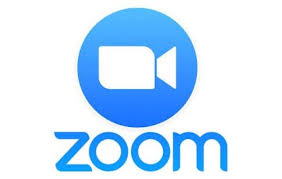 Once downloaded, click ‘Join a Maeeting’.  You will then be asked for the meeting ID which is found in the confirmation email.  You also will be asked for you name .  Then click ‘Join’.You will be brought to a virtual waiting room intil the event begins.To access Zoom on your computer:To access Zoom on your computer: Go to http://zoom.us/In the upper right-hand corner, click the blue ‘Join a Meeting’ button.You will then be asked for the meeting ID which is found in the confirmation email.  An option will pop up to Zoom meetings. Click ‘Open’.You will then be promoted to enter the meeting passcode, found in the email.  Then click ‘Join Meeting’.You will be brought to the virtual waiting room until the event begins.